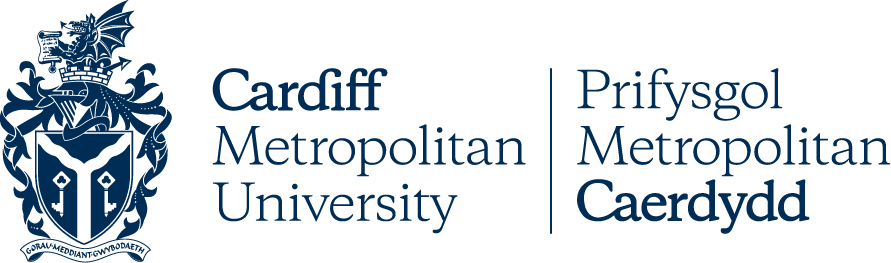 Cyfarfod Bwrdd y LlywodraethwyrDYDDIAD: Dydd Iau 10 Chwefror 2022AMSER: 16:00LLEOLIAD: drwy Microsoft TeamsManylion AllweddolGoblygiadau’r [Adroddiad / Papur]Llwybr CymeradwyoHyd y Papur:8 tudalenConcordat ar gyfer Datblygu Gyrfa Ymchwilwyr: Adroddiad Cydymffurfio BlynyddolCYFARFOD BWRDD Y LLYWODRAETHWYRDyddiad yr adroddiad25 Ionawr 2022Awdur(on) yr adroddiadYr Athro Sheldon Hanton | shanton@cardiffmet.ac.uk Yr Athro Steve Gill | sjgill@cardiffmet.ac.ukOrla Govers | ogovers@cardiffmet.ac.ukNoddwr GGIG1	Yr Athro Sheldon Hanton | shanton@cardiffmet.ac.ukCynnwysCYFLWYNIADDaeth Met Caerdydd yn llofnodwr y Concordat ar gyfer Datblygu Gyrfa Ymchwilwyr (y Concordat) ym mis Chwefror 2021. Mae'r ddogfen hon yn adrodd ar gynnydd o ran cyflawni cyfrifoldebau dilynol y Brifysgol. Gofynnir i'r Bwrdd NODI cynnydd yn ôl gofynion y Concordat - ynghyd â'r rhestr o gamau gweithredu - a CHYMERADWYO cyhoeddi'r adroddiad hwn.Cytundeb yw'r Concordat rhwng cyflogwyr ymchwilwyr a chyllidwyr ymchwil ar y disgwyliadau ar gyfer datblygiad proffesiynol ac amodau cyflogaeth ymchwilwyr yn y DU.Mae sefydliadau'n llofnodi'r Concordat i ddangos eu hymrwymiad i dair egwyddor glir o dan 'Amgylchedd a Diwylliant', 'Cyflogaeth', a 'Datblygiad Proffesiynol a Gyrfa'. Mae'r Concordat yn ddogfen uchelgeisiol, hyblyg a byw a fydd yn addasu i'n hamgylchedd ymchwil sy'n esblygu.Mae'r Gwasanaethau Ymchwil ac Arloesi wedi llunio Cynllun Gweithredu sy'n amlinellu'r camau gwella y byddwn yn eu cymryd i wella'r cymorth i'n hymchwilwyr ymhellach.Mae llofnodwyr y Concordat yn ymrwymo i gyflwyno adroddiad blynyddol i'w Corff Llywodraethu sy'n cynnwys amcanion strategol, mesurau llwyddiant, cynllun gweithredu a'r cynnydd a wnaed hyd yma. Maent hefyd wedi ymrwymo i gyhoeddi'r adroddiad hwnnw mewn lle amlwg ar wefan y Brifysgol. Y bwriad yw mai hwn fydd yr adroddiad hwnnw.RHEOLAETH SEFYDLIADOL AR Y CONCORDATCymeradwywyd cynnig gan y Pwyllgor Ymchwil ac Arloesi ar 15 Rhagfyr 2021 mai Cyfarwyddwr Ymchwil y Brifysgol fyddai Hyrwyddwr Sefydliadol y Concordat, gan roi rheolaeth weithredol o ddydd i ddydd ar y Cynllun Gweithredu i Uwch Swyddog Ymchwil ac Arloesi sydd â phrofiad sylweddol o'r Concordat blaenorol.Cymeradwywyd Grŵp Gweithredu’r Concordat (GGC) hefyd, sy’n cynnwys:Yr Hyrwyddwr Sefydliadol (Cadeirydd)Cynrychiolydd y Gwasanaethau Ymchwil ac Arloesi (Uwch Swyddog Ymchwil ac Arloesi)Cynrychiolydd Datblygiad Sefydliadol (Dirprwy Gyfarwyddwr, Gwasanaethau Pobl)Cynrychiolwyr Ysgolion (6 Deon Cyswllt, Ymchwil)Rheolwyr Ymchwil (2)Cynrychiolwyr Staff Ymchwil (2)AMCANION STRATEGOLMae gennym dri amcan strategol mewn perthynas â'r Concordat:cynnal ein cyfrifoldebau fel llofnodwr yn unol â daliadau'r Concordat;annog, cefnogi, herio ac ysbrydoli cydweithwyr yn ein cymuned ymchwil i ddatblygu, hyrwyddo a chynnal diwylliant ymchwil cefnogol, ysgogol a chynhyrchiol sy'n ymgorffori cydraddoldeb, amrywiaeth a chynwysoldeb yn ei holl brosesau; acyd-fynd â pholisïau a gweithredoedd Llywodraeth Cymru megis Deddf Llesiant Cenedlaethau'r Dyfodol (Cymru).MESURAU LLWYDDIANTByddwn yn mesur ein llwyddiant o ran cyflawni ein hymrwymiadau i'r Concordat drwy:Gyhoeddi'r adroddiad hwn ar dudalen we Datblygu Ymchwilwyr newydd ar gyfer y cyhoedd ar adran Gwasanaethau Ymchwil ac Arloesi ein gwefan;gyflawni pob agwedd ar y Cynllun Gweithredu a ddangosir yn Nhabl 1, Adran 6 yn brydlon.CYNNYDD YN ÔL EIN CYFRIFOLDEBAU FEL LLOFNODWRRoedd dadansoddiad o’r bylchau a gyflwynwyd i'r Pwyllgor Ymchwil ac Arloesi (PYA) ar 15 Rhagfyr yn cymharu ein polisïau a'n harferion presennol ag egwyddorion y Concordat. Dangosodd, er boddhad y PYA, fod Met Caerdydd yn cydymffurfio â'i holl ymrwymiadau fel llofnodwr.Mae Cynllun Gweithredu 2022, yn Adran 6, yn cynnwys cyfres o gamau gweithredu a nodwyd i wella ein darpariaeth ymhellach.CAMAU PELLACHCyhoeddi'r adroddiad wedi’i gymeradwyo ar wefan y Brifysgol erbyn mis Mawrth 2022.Llunio amserlen ar gyfer datblygu'r adroddiad blynyddol a'r cynllun gweithredu erbyn mis Gorffennaf 2022.Y GGC i gwblhau ei holl weithredoedd erbyn mis Rhagfyr 2022.Disgrifir camau manwl eraill yn y Cynllun Gweithredu yn Nhabl 1.Tabl 1: Cynllun Gweithredu i wella Cydymffurfiaeth â’r Concordat ymhellachCASGLIADAUGofynnir i'r Bwrdd NODI ein cydymffurfiaeth â'r Concordat a'r Cynllun Gweithredu er mwyn gwella ein cefnogaeth ar gyfer datblygiad gyrfa ymchwilwyr ymhellach. Gofynnir i'r Bwrdd GYMERADWYO cyhoeddi'r adroddiad hwn.Diwedd.TeitlConcordat ar gyfer Datblygu Gyrfa Ymchwilwyr: Adroddiad Cydymffurfio BlynyddolDyddiad yr adroddiad25 Ionawr, 2022Awdur(on) ac e-bostYr Athro Sheldon Hanton / shanton@cardiffmet.ac.uk Yr Athro Steve Gill / sjgill@cardiffmet.ac.ukOrla Govers / ogovers@cardiffmet.ac.ukAdranGwasanaethau Ymchwil ac ArloesiNoddwr GGIGYr Athro Sheldon HantonFersiwn y ddogfen1Crynodeb Gweithredol ac ArgymhellionTrafodwyd dadansoddiad manwl o'r bylchau gan y Pwyllgor Ymchwil ac Arloesi (PYA) ar 15 Rhagfyr a oedd yn cymharu ein polisïau a'n harferion ag egwyddorion y Concordat ar gyfer Datblygu Gyrfa Ymchwilwyr (y Concordat). Nododd y PYA y gydymffurfiaeth bresennol yn ôl ein hymrwymiadau sefydliadol. Mae cynllun gweithredu i wella cydymffurfiaeth â’r Concordat ymhellach wedi'i lunio a'i gynnwys yn yr adroddiad hwn.Gofynnir i'r Bwrdd NODI ein cydymffurfiaeth â'r Concordat a'r Cynllun Gweithredu i wella cydymffurfiaeth ymhellach.Mae llofnodwyr y Concordat yn ymrwymo i gyflwyno adroddiad blynyddol i'w Corff Llywodraethu sy'n cynnwys amcanion strategol, mesurau llwyddiant, cynllun gweithredu a'r cynnydd a wnaed hyd yma. Maent hefyd wedi ymrwymo i gyhoeddi'r adroddiad hwnnw mewn lle amlwg ar wefan y Brifysgol. Y bwriad yw mai hwn fydd yr adroddiad hwnnw, ac felly gofynnir i'r Bwrdd GYMERADWYO ei gyhoeddi.Camau gofynnolNodi a Chymeradwyo.Math o ddogfenAgoredRhif mynegaiGoblygiadau AriannolBydd methu â buddsoddi'n briodol mewn ymchwilwyr yn lleihau ansawdd a maint ein hallbwn ymchwil. Bydd hyn yn cael effaith ariannol uniongyrchol, megis lefel ein cyllid sy'n gysylltiedig ag ansawdd (QR), a ddyrennir yn unol â chanlyniadau'r Fframwaith Rhagoriaeth Ymchwil (FfRhY) ac a ddefnyddir mewn rhai tablau cynghrair. Mae recriwtio gwaeth yn ganlyniad anuniongyrchol i fethiant i gefnogi staff ymchwil yn ddigonol, gan fod myfyrwyr, rhieni a noddwyr ysgoloriaethau’n defnyddio safleoedd yn y tablau cynghrair i lywio eu dewis o ddarparwr Addysg Uwch.Goblygiadau RisgMae risg i enw da’n gysylltiedig â methu â chefnogi ein hymchwilwyr.Goblygiadau Cydraddoldeb ac AmrywiaethMae llawer o'r Concordat yn canolbwyntio ar gydraddoldeb a chynhwysiant. Mae gan lofnodwyr rwymedigaethau o dan dri phennawd, ac mae'r chwe rhwymedigaeth o dan 'Amgylchedd a Diwylliant', er enghraifft, yn nodi: "Mae ymchwil ardderchog yn gofyn am ddiwylliant ymchwil cefnogol a chynhwysol". Mae'r saith rhwymedigaeth o dan 'Cyflogaeth' yn nodi (y dylai ymchwilwyr gael eu) "recriwtio, eu cyflogi a'u rheoli o dan amodau sy'n cydnabod ac yn gwerthfawrogi eu cyfraniadau". Hyrwyddwr Sefydliadol y Concordat yw Dirprwy Gadeirydd Tîm Hunanasesu Sefydliadol Athena Swan, ac aelod o Grŵp Gweithredu'r Nod Siarter Cydraddoldeb Hiliol Sefydliadol. Cymerir gofal priodol i sicrhau bod aelodaeth Grŵp Gweithredu'r Concordat yn briodol gynrychioliadol a chynhwysol.15 Rhagfyr 2021Y Pwyllgor Ymchwil ac ArloesiGweithredGweithredCyfrifoldebErbyn1. Codi Ymwybyddiaeth1. Codi Ymwybyddiaeth1.1Cynnull Grŵp Gweithredu’r Concordat o dan gadeiryddiaeth Cyfarwyddwr Ymchwil y Brifysgol gyda chynrychiolaeth o’r Gwasanaethau Pobl, ymchwilwyr, rheolwyr ymchwil a phob Ysgol.Cyfarwyddwr YmchwilIon 20221.2Cyhoeddi a chyfieithu adroddiad cydymffurfio'r Concordat i'r Llywodraethwyr ar wefan y brifysgol.Uwch Swyddog Ymchwil ac ArloesiMaw20221.3Datblygu adnodd gwe 'siop un stop' ar gyfer yr holl staff sy’n weithredol ym maes ymchwil, gan gynnwys gwybodaeth am y cymorth datblygu gyrfa sydd ar gael.Uwch Swyddog Ymchwil ac ArloesiMaw20221.4Anfon e-bost at yr holl staff ar gontractau ymchwil a'u rheolwyr, i ddweud wrthynt am ein hymrwymiadau iddynt o dan delerau'r Concordat a'u gwahodd i gyfarfodydd tymhorol gyda Chyfarwyddwr Ymchwil y Brifysgol.Cyfarwyddwr YmchwilChwef 20222. Amgylchedd a Diwylliant2. Amgylchedd a Diwylliant2.1Cynnal ymgynghoriad ag ymchwilwyr a'u rheolwyr llinell i nodi ffyrdd o wella aliniad ag Egwyddorion y Concordat, a nodi'r gweithgareddau / cymorth sydd eu hangen ar gyfer cynlluniau gweithredu yn y dyfodol.Uwch Swyddog Ymchwil ac ArloesiMai 20222.2Sicrhau bod adborth o'r ymgynghoriad yn gwella ein dull a’n cynnydd wrth weithredu'r Concordat a sicrhau y caiff ei gynnwys mewn adroddiadau blynyddol a chynlluniau gweithredu yn y dyfodol.Uwch Swyddog Ymchwil ac ArloesiRhag 20222.3Tanysgrifio i wasanaethau Swyddfa Uniondeb Ymchwil y DU (UKRIO).Rheolwr FfRhY a PholisiIon20222.4Codi ymwybyddiaeth o ymrwymiadau Uniondeb a Llywodraethu Ymchwil y Brifysgol drwy eu hyrwyddo ar ein porth gwe mewnol.Rheolwr FfRhY a PholisiGorff20223. Cyflogaeth3. Cyflogaeth3.1Cysylltu â Gwasanaethau Pobl i sicrhau bod y cymorth a roddir ar hyn o bryd i reolwyr ymchwilwyr, megis modiwlau ar gydraddoldeb ac amrywiaeth a rhagfarn ddiarwybod, yn mynd i'r afael ag egwyddorion y Concordat.Uwch Swyddog Ymchwil ac ArloesiIon 20223.2Defnyddio canlyniadau arolygon 'Pwls Staff' i wella cefnogaeth sefydliadol i ymchwilwyr.Dirprwy Gyfarwyddwr, Gwasanaethau PoblGorff 20223.3Gwella sesiynau sefydlu'r Gwasanaethau Ymchwil ac Arloesi (GYA) i sicrhau bod ymchwilwyr a'u rheolwyr llinell yn ymwybodol o'r cymorth sydd ar gael i gynorthwyo datblygiad gyrfa ymchwilwyr, megis gweithgareddau datblygu staff, y GGC, a mynediad rheolaidd i Gyfarwyddwr Ymchwil y Brifysgol.Uwch Swyddog Ymchwil ac Arloesi a Dirprwy Gyfarwyddwr, Gwasanaethau PoblGorff 20224 Datblygiad proffesiynol a gyrfa4 Datblygiad proffesiynol a gyrfa4.1Parhau i ddatblygu ac esblygu cyfleoedd datblygu staff GYA, fel gweithdai ar ddatblygu grantiau, FfRhY, a defnyddio ysgrifennu academaidd i ddatblygu gyrfaoedd academaidd. Defnyddio’r cyfleoedd hyn fel un ffordd o sicrhau bod egwyddorion y Concordat yn cael eu cyflawni.Uwch Swyddog Ymchwil ac ArloesiMedi 2022